5. G      TJA                UČENJE NA DALJAVO – 2. TEDEN (16.11. - 20.11.2020)1.Poslušajte pesem The trapeze artists (besedilo v učbeniku str.11) s spodnjim klikom na ikonco: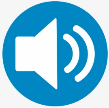 2.Naslednjim pridevnikom iz besedila pesmi poiščite nasprotja in besede prevedite (uporabite slovar):up - ____________________                     fast - __________________thin - ___________________                     strong - __________________dark - __________________                      young - __________________tall - ____________________                    small - _________________Short (kratek) - __________________             here - ____________________*** female - _________________skin - ________________3. Rešite vajo iz delovnega zvezka str. 9.     Nato pa še vaji na str. 68.4. Opišite deklico na sliki (po vzorcu Kekca in Bedanca). Dodajte še svoje podatke    (Name, How old?, Where from?, What pet has she got? Favourite things?..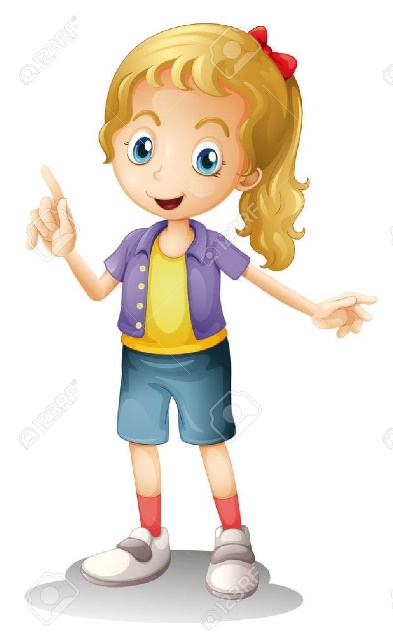 Uspešno delo, bodite zdravi in lep pozdrav, učiteljica, Vida Lunka